БОЙОРОК                                 № 19                 РАСПОРЯЖЕНИЕ04 август   2016 й.                                                      04  августа 2016 г.В связи со сложной пожарной обстановкой в республике, в соответствии с Федеральным законом «О пожарной безопасности» со статьей 30, и статьей 20 Закона Республики Башкортостан «О пожарной безопасности»:Ввести особый противопожарный режим в лесном фонде с 05 августа 2016 года на территории сельского поселения Миякибашевский сельсовет муниципального района Миякинский район Республики Башкортостан до особого распоряжения.Рекомендовать государственному автономному учреждению Республики Башкортостан «Альшеевский лесхоз» Миякинский отдел:- принять меры по усилению федерального государственного пожарного надзора в лесах;- организовать патрулирование территории лесного фонда сельского поселения Миякибашевский сельсовет муниципального района Миякинский район Республики Башкортостан;- обеспечить выполнение мероприятий по противопожарному обустройству лесов на территории сельского поселения.     3. На территории сельского поселения: - запретить разведение костров, пала травы, сжигание мусора на территориях лесного фонда и на земельных участках, примыкающих к лесам;- запретить сжигание бытовых и промышленных отходов (мусора);- ограничить въезд транспортных средств в пожароопасные периоды в лесные массивы с высоким классом пожарной опасности путем установки шлагбаумов ( по мере возможности), устройство траншей на въездах;- обеспечить дежурство добровольных пожарных формирований и транспорта в населенных пунктах;- обеспечить контроль за выполнением противопожарных мероприятий юридическими лицами и индивидуальными предпринимателями, арендующими, использующими леса и земельные участки в полосах отвода автомобильных дорог, линий электропередачи и связи, магистральных нефте- и газопроводов, в том числе мероприятий по опашке указанных участков;- довести до населения информацию о введении в лесном фонде на территории республики особого противопожарного режима и дополнительных требований пожарной безопасности в лесах.Глава сельского поселения					    Р.А. АминевБАШKОРТОСТАН РЕСПУБЛИКАҺЫМИӘКӘ РАЙОНЫ МУНИЦИПАЛЬ РАЙОНЫНЫҢ МИӘКӘБАШ АУЫЛСОВЕТЫ АУЫЛ БИЛӘМӘҺЕХАКИМИӘТЕ 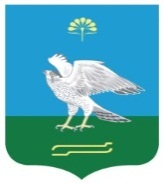 АДМИНИСТРАЦИЯ СЕЛЬСКОГО ПОСЕЛЕНИЯ МИЯКИБАШЕВСКИЙ СЕЛЬСОВЕТ МУНИЦИПАЛЬНОГО РАЙОНА МИЯКИНСКИЙ РАЙОН РЕСПУБЛИКИ БАШКОРТОСТАН